        M Ě S T O   Č E S K Ý   T Ě Š Í N             *MUCTX00XRQF1*  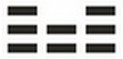                               Městský úřad Český Těšín 	 	 	 	      	         MUCTX00XRQF1                      odbor investiční  NAŠE ZN:  	1011/2023/OI/O    VYŘIZUJE:  	xxxx  POČET PŘÍLOH: 	0  TEL:   	xxxxx            E-MAIL:    	 	xxxxx         DATUM:    	 	11.12.2023        Tadeáš Janiczek   U Jiřinky 27  735 53 Dolní Lutyně  IČ: 73014826  O b j e d n a c í   l i s t  čís.: 	1011/2023/OI/O 	dne: 	11.12.2023  Objednatel: Město Český Těšín, nám. ČSA 1/1, 737 01 Český Těšín  Dodavatel: Tadeáš Janiczek, U Jiřinky 27, 735 53 Dolní Lutyně  --------------------------------------------------  Objednal: Mgr. Renata Lacko  
                vedoucí odboru   E-mail: 	epodatelna@tesin.cz 	 	ID DS:  	DICBU92  Tel.: 	+420 553 035 111 	nám. ČSA 1/1, 737 01 Český Těšín 	IČO: 	00297437  Web: 	http://www.tesin.cz 	 	DIČ: 	CZ00297437  Počet  Text  Cena Kč vč.  DPH  Objednáváme  u  Vás  geodetické  práce  zakázky  stavby  „Po  stopách  těšínské  tramvaje  -  rozvoj  přeshraniční turistiky“:  - zaměření skutečného provedení – 25.000 Kč  
 (termín dodání do 13.12.2023)  - vyhotovení geometrického plánu – 30.000 Kč  Termín dodání: 12/2023  Cena bez DPH: 55.000 Kč (neplátce DPH)  Lhůta splatnosti faktury je stanovena na 14 dní od jejího  prokazatelného doručení objednateli.  Stane-li se dodavatel nespolehlivým plátcem, hodnota plnění odpovídající dani bude  hrazena přímo na účet správce daně v režimu podle §109a zákona o dani z přidané  hodnoty.  Stane-li se dodavatel nespolehlivým plátcem, hodnota plnění odpovídající dani bude  hrazena přímo na účet správce daně v režimu podle §109a zákona o dani z přidané  hodnoty.  Stane-li se dodavatel nespolehlivým plátcem, hodnota plnění odpovídající dani bude  hrazena přímo na účet správce daně v režimu podle §109a zákona o dani z přidané  hodnoty.  Město Český Těšín je povinným subjektem dle zákona č 340/2015 Sb., a tento  dokument bude zveřejněn v registru smluv.  Město Český Těšín je povinným subjektem dle zákona č 340/2015 Sb., a tento  dokument bude zveřejněn v registru smluv.  Město Český Těšín je povinným subjektem dle zákona č 340/2015 Sb., a tento  dokument bude zveřejněn v registru smluv.  